FSP ASSISTANT APPLICATION FOR ACCESS TO HOLLARD INVESTMENTS ONLINEFSP Assistant DetailsPlease supply a certified copy of ID for the FSP Assistant with this application form.Financial Advisor Linking DetailsDeclaration and SignatureI hereby confirm that, in my capacity as representative of the FSP detailed herein, the above details for the FSP Assistant are true and correct and I hereby grant the FSP Assistant with access to the above mentioned Financial Advisors and their respective clients on the Hollard Investments Online website (https://online.hollardinvestments.co.za)Financial Services Provider (FSP) Company Details-The Contract HolderFSP Name:FSP Name:FSB Branch Name:FSB Branch Name:FSB Branch Name:FSP License Number:FSP License Number:FSP License Number:Contact Details:Contact Details:Contact Details:Contact Details:Contact Details:Contact Details:Contact Details:Contact Details:Contact Details:Contact Details:Contact Details:Name:Tel:Fax:Email:Title:Title:Full Name & Surname:Full Name & Surname:ID Number:ID Number:ID Number:Contact Details:Contact Details:Contact Details:Contact Details:Contact Details:Contact Details:Contact Details:Contact Details:Contact Details:Contact Details:Tel:Fax:*Email:No.Financial Advisor Name1.2.3.4.5.Signed aton thisday of(Place)(Place)(Place)(Day)(Day)(Day)(Month & Year)(Month & Year)(Month & Year)Authorised Signatory of FSP Signature:Authorised Signatory of FSP Signature:Full Name in Print:Full Name in Print:Capacity:Capacity: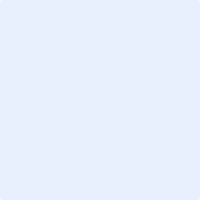 